.............................................................................................................................................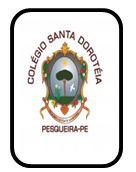 Utilize os conhecimentos adquiridos no tópico 2 para responder as questões abaixo:1°) O que são técnicas de Chiaroscuro?                          --------------------------------------------------------------------------------------------------------------------------------------------------------2º) Quem foi Caravaggio ( 1571-1610)? _________________________________________________________________________________________________3]) Fale com suas palavras sobre o movimento impressionista?__________________________________________________________________________________________________4º) Que pintores, além dos impressionistas, investigaram a fundo os efeitos de luz e sombra?__________________________________________________________________________________________________5º) Consulte o seu livro para pintar a obra “ Campo de trigo com corvos.”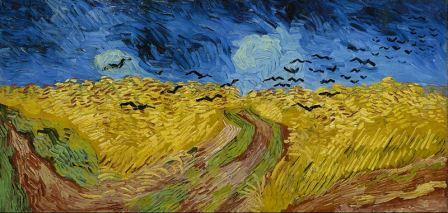 